Preserve the ‘Burg (previously St. Petersburg Preservation)  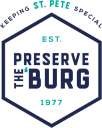 2019 Preservation Award Nomination Form Deadline: Friday, February 15, 2019   Are you proud of the restoration work you’ve done on your home, office, or other historic building? Do you have a neighbor who you think should be recognized for the painstaking work they’ve put into their historic property? Submit a nomination for a Preservation Award from Preserve the ‘Burg!  Preserve the ‘Burg works to preserve our community’s history and wants to recognize the exemplary restoration, preservation, and reuse taking place in our city.  We encourage you to use the simple award nomination application form to bring recognition to those building owners who have taken the extra step to ensure that our city retains its special character and heritage! Don’t know which category the property qualifies for? Submit anyway! Our judges will put it in the right place. Our judges will put it in the right place. Our judges may also create new categories. Award Categories and Criteria: Restoration (Residential and Commercial) Awards in this category recognize exemplary restoration of historic buildings that allow for contemporary use. A restoration project accurately returns a building to an earlier condition and/or appearance based on historical or physical evidence. Restoration focuses on the retention of materials from the most significant time in a property’s history, while permitting the removal of materials from other periods. Rehabilitation (Residential and Commercial) Awards in this category recognize exemplary rehabilitation of historic buildings. A rehabilitation project preserves significant features of a building that convey its historic value, including historic changes, while making possible an efficient contemporary use for the building. Rehabilitation emphasizes the retention and repair of historic materials, but more latitude is provided for replacement because it is assumed the property is more deteriorated prior to work. Compatible Use Awards in this category recognize a contemporarily designed or new building that exemplifies the building’s compatibility with that of an adjacent or nearby historic structure, including consideration of the scale and style of the new building, the materials used in its construction and the overall appearance of the new structure in relation to the historic building. The new building need not mimic the detail of the historic building in order to be eligible for this award. Adaptive Reuse Awards in this category recognize exemplary adaptive reuse of historic buildings. Adaptive reuse preserves some of the significant features of the historic building although not to the extent to consider the building as having been rehabilitated and allows for a contemporary use of the historic building. Stewardship (Residential and Commercial) Awards in this category are presented to long term owners of property who are ensuring the preservation of historic structures or other features of a property through care and maintenance, stabilization or their protection of the historic structure or feature. Preservationist of the Year This award may be given to a St. Petersburg resident or local group who has demonstrated exemplary and sustained activities in promoting the preservation of historic structures in St. Petersburg or in promoting awareness in the field of historic preservation. While the focus of the award is on local action the work of the individual or group on a state or national level may also be considered. Preserve the ‘Burg 2019 Preservation Award Nomination Form Award Category (Buildings may also be considered for categories not checked, based on the discretion of the judges. If unsure of category, leave blank. Field for Preservationist of the Year at bottom of page.) ____ Restoration  	____ Rehabilitation 	____ Compatible Use  	____ Adaptive Use     ____ Stewardship 	  Location/Owner of building being nominated: Name of Building (if applicable) _________________________________________________________________ Name of Building Owner _______________________________________________________________________ Contact Information for Owner (telephone # or email address) _________________________________________ Street Address of Building (must be in St. Petersburg) _______________________________________________ Contact Information for Individual Making Nomination: Name ______________________________________________________________________________________ Contact Information (phone # or email address) _____________________________________________________ Architect, Contractor or Other Noteworthy Professional Involved in Building Project (if known): Name ____________________________________ Role in Project _____________________________________ Contact Information (phone or email) ______________________________________________________________ Additional Information: On a separate page, please provide a narrative explaining why you are nominating the building for an award. Please include, if known, a short description of the building’s historical significance, if the building is listed on the National Register of Historic Places, is a local landmark or is within a National Register or local landmark district. Digital photos showing the building and its significant historic features are desired although not required for application submission (please do not submit more than 5 photos).  Preservationist of the Year  Name of Individual / Group being nominated ___________________________________________________________ Contact Information for nominee (Phone # or email address) ______________________________________________ Address of nominee ______________________________________________________________________________ Name of person making nomination: _________________________________________________________________ Contact Information for person making nomination (phone # or email address): ________________________________ Reason for Nomination: On a separate page, please provide a narrative explaining why you are nominating the individual or organization for this award. Please include a description of the nominee’s activities as they relate to historic preservation, any other preservation award the person has received and why the nominee’s activities are exemplary and worthy of an award.  Applications may be printed and mailed to:  Preserve the ‘Burg (PTB), P.O. Box 838, St. Petersburg, FL 33731 or submitted electronically to coordinator@preservetheburg.org. Please list address/name of property in the email subject line. Applications must be received on or before Friday, February 15, 2019.  Photographic images sent as part of the application are not returnable and submission of the images constitutes a release agreement allowing PTB to use the images for publication in newsletters, press releases, etc. Any questions regarding the application or the awards program may be directed to coordinator@preservetheburg.org or by calling 727.824.7802.   